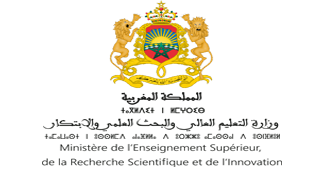 Université : ……………………………………………………..FST :………………………………………………………………….Département :…………………………………………………Session 2022AVIS ET VISASommaire 1. Identification de la formation2. Objectifs de la formation3. Compétences à acquérir4. Débouchés de la formation(Spécifier les profils et les métiers visés par la formation et préciser le cas échéant les besoins en formation exprimés par les employeurs potentiels).5. Modalités d’admission 6. Effectifs prévus 7. Articulation de la filière avec les autres formations (Notamment celles des cycles Licence et Doctorat) 8.  Passerelles 9. Organisation modulaire de la filière(1) Le volume horaire global d’un module correspond à 56 heures d’enseignement (cours, TD, TP, AP) et d’évaluation.   (2) Le coordonnateur du module appartient au département dont relève le module.(3) Le bloc des modules majeurs représente 14 à 16 modules ;(4) Le bloc des modules outils et d’ouverture représente 2 à 4 modules. 10. Equipe pédagogique11. Moyens matériels et logistiques spécifiques 12. Partenariat et coopération 12.1 Partenariat universitaire (Joindre les documents d’engagement pour les partenaires externes à l’université)12.2 Partenariat socio -professionnel (Joindre les documents d’engagement)12.3 Autres partenariats (à préciser) (Joindre les documents d’engagement)13. Renseignements ou observations que vous considérez pertinents et qui ne sont pas abordes dans les composantes du présent formulaire 1. SYLLABUS DU MODULE1.1. Objectifs du module1.2. Pré-requis pédagogiques Indiquer les modules requis pour suivre ce module et le semestre correspondant en respectant la progression des enseignements d’un semestre à l’autre et d’une année à l’autre.1.3. volume horaire 1.4. Description du contenu du moduleFournir une description détaillée des enseignements et/ou activités pour l’élément ou les 2 éléments de module (Cours, TD, TP, Activités Pratiques, évaluation)1.5. Bibliographie1.6. modalités d’organisation des activités pratiques 2. DIDACTIQUE DU MODULE  (Indiquer les démarches didactiques et les moyens pédagogiques prévus.)3. EVALUATION3.1. Modes d’évaluation (Indiquer les modes d’évaluation des connaissances : contrôle continu (examens, tests, devoirs, exposés, rapports de stage, tout autre moyen de contrôle…), examen final.3.2. Note du module (Préciser les coefficients de pondération attribués aux différentes évaluations et éléments du module pour obtenir la note du module.)4. Coordonnateur et équipe pédagogique du module * Enseignements ou activités dispensés : Cours, TD, TP, encadrement de stage, de projets, ...  1. Objectifs du PFE2. durée du PFE 3. Lieu 4. Activités prévues5. Encadrement du PFE6. Modalités d’Evaluation7. Modalités de validationN° d’ordre CNaCESDate d’arrivée….…....../ ………./………….DESCRIPTIF DE DEMANDE D'ACCREDITATIOND’UNE FILIERE DE MASTER EN SCIENCES ET TECHNIQUESDESCRIPTIF DE DEMANDE D'ACCREDITATIOND’UNE FILIERE DE MASTER EN SCIENCES ET TECHNIQUESNouvelle demandeDemande de renouvellement d’accréditation selon le nouveau CNPNIntitulé de la filière (en français et en arabe) :Option (s) le cas échéant (en français et en arabe) :IMPORTANTCe descriptif comporte 15 pages, il doit être renseigné et transmis à la Direction de l’Enseignement Supérieur et du Développement Pédagogique par courrier . Ce descriptif doit être remis en un exemplaire sur support papier et une copie sur support électronique (format Word et format PDF, comportant les avis et visas requis ainsi que tous les documents annexes). La version électronique du descriptif est obligatoire.Le descriptif renseigné doit obligatoirement se conformer au Cahier des Normes Pédagogiques Nationales du diplôme Master en Sciences et Techniques adopté en 2014. Toutes les rubriques du descriptif doivent être remplies, les avis et visas apportées.Si l’espace réservé à une rubrique est insuffisant, l’adapter au contenu ou utiliser des feuilles supplémentaires.Il est aussi demandé de joindre à ce descriptif :Un CV succinct du coordonnateur de la filière ;Les engagements des intervenants externes à l’université ;Les engagements des partenaires.Toute filière soumise pour accréditation ou pour un renouvellement d’accréditation doit être soumise au préalable à une auto-évaluation aux niveaux de l’établissement et de l’université pour examiner notamment l’opportunité de la formation, sa faisabilité (ressources humaines et matérielles suffisantes), sa qualité scientifique et pédagogique et sa conformité avec les normes pédagogiques nationales.Les demandes d’accréditation de l’université sont accompagnées d’une note de présentation de l’offre globale de formation de l’université (Opportunité, articulation entre les filières, les passerelles entre les filières, …).L’offre de formation de l’université doit être cohérente et se baser sur des critères d’opportunité, de qualité, de faisabilité et d’optimisation des ressources humaines et matérielles, à l’échelle du département, de l’établissement et de l’université.Le coordonnateur pédagogique de la filière Le coordonnateur pédagogique de la filière appartient au département d’attache de la filière.Joindre un CV succinct du coordonnateur.Nom et Prénom :                                                               Grade : Etablissement :                                                                  Département : Spécialité(s) :Tél. :                                    Fax :                                     E. Mail : Date et signature :Le chef du département d’attache de la filièreL’avis du département d’attache de la filière, exprimé par son chef, devrait se baser sur des critères précis de qualité, d’opportunité, de faisabilité, et d’optimisation des ressources humaines et matérielles, à l’échelle du département.Nom et Prénom :                                                                                                        Avis favorable                                                                   Avis défavorableMotivations :Date, signature et cachet du Chef du département :   Le Chef de l’établissement dont relève la filière Le Chef de l’établissement dont relève la filière L’avis du Conseil d’établissement, exprimé par son président, devrait se baser sur des critères précis de qualité, d’opportunité,  de faisabilité, et d’optimisation des ressources humaines et matérielles, à l’échelle de l’établissement.  Avis favorable                                                                   Avis défavorableMotivations :Date, signature et cachet du Chef de l’établissement :     L’avis du Conseil d’établissement, exprimé par son président, devrait se baser sur des critères précis de qualité, d’opportunité,  de faisabilité, et d’optimisation des ressources humaines et matérielles, à l’échelle de l’établissement.  Avis favorable                                                                   Avis défavorableMotivations :Date, signature et cachet du Chef de l’établissement :     Le Président de l’universitéLe Président de l’universitéL’avis du Conseil d’université, exprimé par son président, devrait se baser sur des critères précis de qualité, d’opportunité,  de faisabilité, et d’optimisation des ressources humaines et matérielles, à l’échelle de l’université.     Avis favorable                                                                Avis défavorableMotivations :Date, signature et cachet du Président de l’université :L’avis du Conseil d’université, exprimé par son président, devrait se baser sur des critères précis de qualité, d’opportunité,  de faisabilité, et d’optimisation des ressources humaines et matérielles, à l’échelle de l’université.     Avis favorable                                                                Avis défavorableMotivations :Date, signature et cachet du Président de l’université :Descriptifs des modulesDescriptifs des modulesPageCode du moduleIntitulé du modulePageIntitulé de la filière : Options (le cas échéant) :Discipline (s) (Par ordre d’importance relative) : Spécialité(s) (Par ordre d’importance relative) : Mots clés : 5.1. Diplômes requis :5.2. Pré-requis pédagogiques :5.3. Procédures de sélection : (La norme RG3 prévoit que l’accès aux formations du MST doit se faire sur étude de dossier et par voie de concours)  Etude du dossier : (Expliciter les critères de sélection : mentions, nombre d’années d’études, notes des matières principales, etc.…)  Test écritTest oral   Autres (spécifier) :Année universitaire2021/20222022/20232023/2024Effectif à inscrire8.1 Passerelles avec les formations dispensées au niveau de l’Etablissement (notamment avec les autres formations MST)8.2 Passerelles avec les formations dispensées au niveau d’autres établissements(notamment avec les autres formations Master)SemestreListe des ModulesElément(s) de moduleVH Globaldu module(1)Département dont relève le moduleCoordonnateur du module(2)Coordonnateur du module(2)Coordonnateur du module(2)Coordonnateur du module(2)Coordonnateur du module(2)SemestreListe des ModulesElément(s) de moduleVH Globaldu module(1)Département dont relève le moduleNom et prénomEtablissementDépartementSpécialitéGradeS1Modules majeurs(3) :S1Modules outils et d’ouverture(4) :VH global du semestre 1VH global du semestre 1S2Modules majeurs :S2Modules outils et d’ouverture :VH global du semestre 2VH global du semestre 2S3Modules majeurs:S3Modules outils et d’ouverture:VH global du semestre 3VH global du semestre 3S4PFEVH global du semestre 4VH global du semestre 4Nom et Prénom Département d’attacheSpécialitéGradeInterventionInterventionInterventionNom et Prénom Département d’attacheSpécialitéGradeModuleElément(s) du moduleNature(Cours, TD, TP, encadrement de stage, de projets, ...)    1. Intervenants de l’établissement d’attache :2. Intervenants d’autres établissements de l’université (Préciser l’établissement) :3. Intervenants d’autres établissements externes à l’université (Préciser l’établissement et joindre les documents d’engagement des intéressés) :4. Intervenants socioéconomique (Préciser l’organisme et joindre les documents d’engagement des intéressés) :11.1. Disponibles 11.2. PrévusInstitutionNature et modalités du partenariatInstitutionDomaine d’activitéNature et modalités du partenariatInstitutionDomaine d’activitéNature et modalités d’interventionDESCRIPTIF DU MODULEIntitulé du moduleEtablissement Département dont relève le moduleNature du module (module majeur ou module outil et d’ouverture) Semestre d’appartenance du moduleImportant1. Ce formulaire, dûment rempli pour chaque module de la filière, doit être joint au descriptif de la filière.2. Adapter les dimensions des tableaux aux contenus.3. Joindre des annexes en cas de besoin.Elément(s) du module Volume horaire (VH)Volume horaire (VH)Volume horaire (VH)Volume horaire (VH)Volume horaire (VH)Volume horaire (VH)Elément(s) du module CoursTDTPActivités PratiquesEvaluationVH globalVH global du module% VH 100%Coordonnateur :Nom et PrénomGradeSpécialitéDépartementEtablissementNature d’intervention*Intervenants :Nom et PrénomDESCRIPTIF DU PROJET DE FIN D’ETUDES(PFE) Important1. Ce formulaire, dûment rempli, doit être joint au descriptif de la filière 3. Adapter les dimensions des tableaux aux contenus.4. Joindre des annexes en cas de besoin.